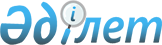 Қазақстан Республикасы Министрлер Кабинетiнiң 1994 жылғы 15 маусымдағы N 634 қаулысына өзгерту енгiзу туралы
					
			Күшін жойған
			
			
		
					Қазақстан Республикасы Үкiметiнiң Қаулысы 1995 жылғы 6 ақпан N 159. Күшi жойылды - ҚРҮ-нiң 1997.02.06. N 170 қаулысымен. ~P970170



          Қазақстан Республикасының Үкiметi Қаулы Етедi:




          "Медицина қызметкерлерiн әлеуметтiк қолдау туралы" Қазақстан
Республикасы Министрлер Кабинетiнiң 1994 жылғы 15 маусымдағы N 634 
қаулысына (Қазақстан Республикасының ПҮАЖ-ы, 1994 ж., N 25, 271-бап)
мынадай өзгерту енгiзiлсiн:




          1-тармақтағы "Халық шаруашылығы қызметкерлерiнiң барлық
санаттары үшiн Бiрыңғай тариф кестесi негiзiнде еңбекке ақы төлеудiң
жаңа шарттары туралы" Қазақстан Республикасы Министрлер Кабинетiнiң
1992 жылғы 20 қазандағы N 888  
 p920888_ 
  қаулысымен (Қазақстан 
Республикасының ПҮАЖ-ы, 1992 ж., N 40, 604-бап)" сөздерi "Қазақстан 
Республикасы экономикасы салалары қызметкерлерiнiң еңбегiне ақы төлеу 
туралы" Қазақстан Республикасы Үкiметiнiң 1996 жылғы 9 қаңтардағы N 31 
 
 P960031_ 
  қаулысымен" сөздерiмен ауыстырылсын.





     Қазақстан Республикасының
        Премьер-Министрi


					© 2012. Қазақстан Республикасы Әділет министрлігінің «Қазақстан Республикасының Заңнама және құқықтық ақпарат институты» ШЖҚ РМК
				